You are invited to Zeta Chi’s annual Bunco Party.  Join us for bunco, lunch, snacks and lots of fun. Meet and make new friends.  Remember: “Strangers are friends just waiting to happen.”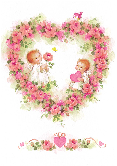 When:  Saturday, January 26, 2019Questions:  contact Hellen at clarencehellenh3@msn.comWhere:  Christ Methodist Church, 301 E. Drake, Ft. Collins (just east of College)Time:  Doors Open at 9:30 am, games begin at 10:00 amCost:  $10 which includes bunco, snacks, lunch and door prizesProceeds go to:  mystery boxes/bottles—St. Jude’s Hospital; gift card tree—Larimer County Food Bank.